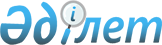 О внесении изменений и дополнения в постановление акимата Кызылординской области от 13 февраля 2012 года N 322 "Об утверждении Правил передачи коммунального имущества Кызылординской области в доверительное управление"
					
			Утративший силу
			
			
		
					Постановление Кызылординского областного акимата от 12 октября 2013 года N 315. Зарегистрировано Департаментом юстиции Кызылординской области 29 октября 2013 года за N 4529. Утратило силу постановлением Кызылординского областного акимата от 25 декабря 2013 года N 418      Сноска. Утратило силу постановлением Кызылординского областного акимата от 25.12.2013 N 418.

      В соответствии с Законом Республики Казахстан от 24 марта 1998 года "О нормативных правовых актах" акимат Кызылординской области ПОСТАНОВЛЯЕТ:



      1. Внести в постановление акимата Кызылординской области от 13 февраля 2012 года N 322 "Об утверждении Правил передачи коммунального имущества Кызылординской области в доверительное управление" (зарегистрировано в Реестре государственной регистрации нормативных правовых актов N 4297, опубликовано 20 марта 2012 года в газетах "Сыр бойы" и "Кызылординские вести") следующие изменения и дополнение:



      пункт 2 указанного постановления изложить в следующей редакции:

      "2. Контроль за исполнением настоящего постановления возложить на заместителя акима Кызылординской области Годунову Н.Н.";



      в Правилах передачи коммунального имущества Кызылординской области в доверительное управление, утвержденных указанным постановлением:

      в подпункт 2) пункта 6 внесены изменения на казахском языке, текст на русском языке не изменяется;



      пункт 7 изложить в следующей редакции:

      "7. При предоставлении объекта в доверительное управление без проведения тендера, за исключением случая, предусмотренного подпунктом 1) пункта 6 настоящих Правил, к заявке на предоставление объекта в доверительное управление заинтересованного лица, подаваемой в произвольной форме, прилагаются следующие документы:

      1) письменное согласие балансодержателя на предоставление объекта в доверительное управление;

      2) обоснование потребности в объекте;

      3) для юридических лиц – нотариально засвидетельствованные копии справки либо свидетельства о государственной регистрации (перерегистрации) юридического лица, учредительных документов (учредительный договор и устав);

      для физических лиц - нотариально засвидетельствованные копии свидетельства о государственной регистрации индивидуального предпринимателя (совместного индивидуального предпринимательства), документа, удостоверяющего личность физического лица.";



      в пункт 22 внесены изменения в тексте на казахском языке, текст на русском языке не изменяется;



      пункт 27 изложить в следующей редакции:

      "27. Для регистрации в качестве участника тендера необходимо представить:

      1) заявку на участие в тендере по передаче коммунального имущества в доверительное управление по форме согласно приложению к настоящим Правилам, означающую письменное обязательство участника тендера, в случае объявления его победителем тендера, заключить договор доверительного управления на условиях тендера, указанных в информационном сообщении и предложенных самим участником тендера;

      2) паспорт или иной удостоверяющий личность документ (копию и оригинал для сверки либо нотариально засвидетельствованную копию документа) – для физических лиц;

      3) оригинал справки банка, подтверждающей наличие банковского счета;

      4) оригинал и копию платежного документа, подтверждающего внесение гарантийного взноса;

      5) предложение (бизнес-план), удовлетворяющее условиям тендера, в закрытом конверте;

      6) оригинал документа, удостоверяющего полномочия представителя, а также оригинал для сверки и копию документа, удостоверяющего личность представителя, либо нотариально засвидетельствованную копию документа, удостоверяющего личность.";



      пункт 28 изложить в следующей редакции:

      "28. Юридические лица Республики Казахстан дополнительно представляют копии и оригиналы для сверки либо нотариально засвидетельствованные копии устава и справки либо свидетельства о государственной регистрации (перерегистрации) юридического лица. Иностранные юридические лица представляют учредительные документы с нотариально заверенным переводом на казахский и русский языки.";



      дополнить приложением согласно приложения к настоящему постановлению.



      2. Контроль за исполнением настоящего постановления возложить на заместителя акима Кызылординской области Годунову Н. Н.



      3. Настоящее постановление вводится в действие по истечении десяти календарных дней после дня первого официального опубликования.      Аким Кызылординской области                   К. Кушербаев

Приложение

      к постановлению акимата Кызылординской области

      от "12" октября 2013 года N 315      Приложение

      к Правилам передачи коммунального

      имущества Кызылординской области

      в доверительное управление       Заявка

      на участие в тендере по передаче коммунального имущества в доверительное управление      1. Рассмотрев опубликованное информационное сообщение о проведении тендера по передаче _____________________________________________________________________ в доверительное управление      (наименование объекта)______________________ последующего выкупа (с правом / без права) сроком на _______, и ознакомившись с Правилами передачи коммунального имущества в доверительное управление, я нижеподписавшийся, уполномоченный на подписание заявки ____________________________________________________________     (Ф.И.О. полностью)прошу принять заявку на участие в тендере _______________________________________________________      (указывается Участник, от имени которого подается заявка)и зарегистрировать в качестве участника тендера, который состоится "__" ________ 20__ г. по адресу: __________________________________________.      2. Нами (мною) внесен гарантийный взнос для участия в тендере суммой ___________________________________________________________________ (указывается сумма в тенге, в том числе прописью) на депозитный счет исполнительный органом уполномоченный на распоряжение областным (районным, города Кызылорды) коммунальным имуществом, указанный в информационном сообщении: ____________________________________________________________________.  (ИИК, БИК, код назначения платежа, Кбе, код учреждения)      3. Согласен (ы) с тем, что в случае обнаружения нашего (моего) несоответствия требованиям, предъявляемым участнику, мы (я) лишаемся права участия в тендере, в случае нашей (моей) победы на тендере подписанные нами (мною) Протокол о результатах тендера и Договор доверительного управления будут признаны недействительными.      4. В случае, если мы (я) становимся Победителями тендера, принимаем на себя обязательства подписать Протокол о результатах тендера в день проведения тендера и заключить Договор доверительного управления на условиях тендера, указанных в информационном сообщении и предложенных нами (мною), не позднее десяти календарных дней после завершения тендера.      5. Согласен (ы) с тем, что сумма внесенного нами гарантийного взноса не возвращается в случаях:

      отказа от участия в тендере менее чем за три дня до его проведения;

      при уклонении от подписания Протокола о результатах тендера или Договора доверительного управления;

      обнаружения нашего (моего) несоответствия требованиям, предъявляемым к Участнику.      6. Настоящая заявка вместе с Протоколом о результатах тендера имеет силу договора, действующего до заключения Договора доверительного управления.      7. К заявке прилагаются:

      1) ___________________________________________________________

      2) ___________________________________________________________.      8. Платежные реквизиты: ______________________________________________

      (реквизиты банка бенефициара: наименование банка, ИИК, БИК)___________________________________________________________________.   (реквизиты получателя: наименование, ИИК, Кбе, текущий счет)      9. Полное наименование Участника (юридического лица или Ф.И.О) и паспортные данные физического лица, и местонахождение (адрес, телефон, факс, т.д.). _______________________________________________ ______________________________________________      (подпись)       (Ф.И.О. уполномоченного лица, действующего на основании доверенности)      "__" ________ 20__ год      Место печати
					© 2012. РГП на ПХВ «Институт законодательства и правовой информации Республики Казахстан» Министерства юстиции Республики Казахстан
				